6pp                           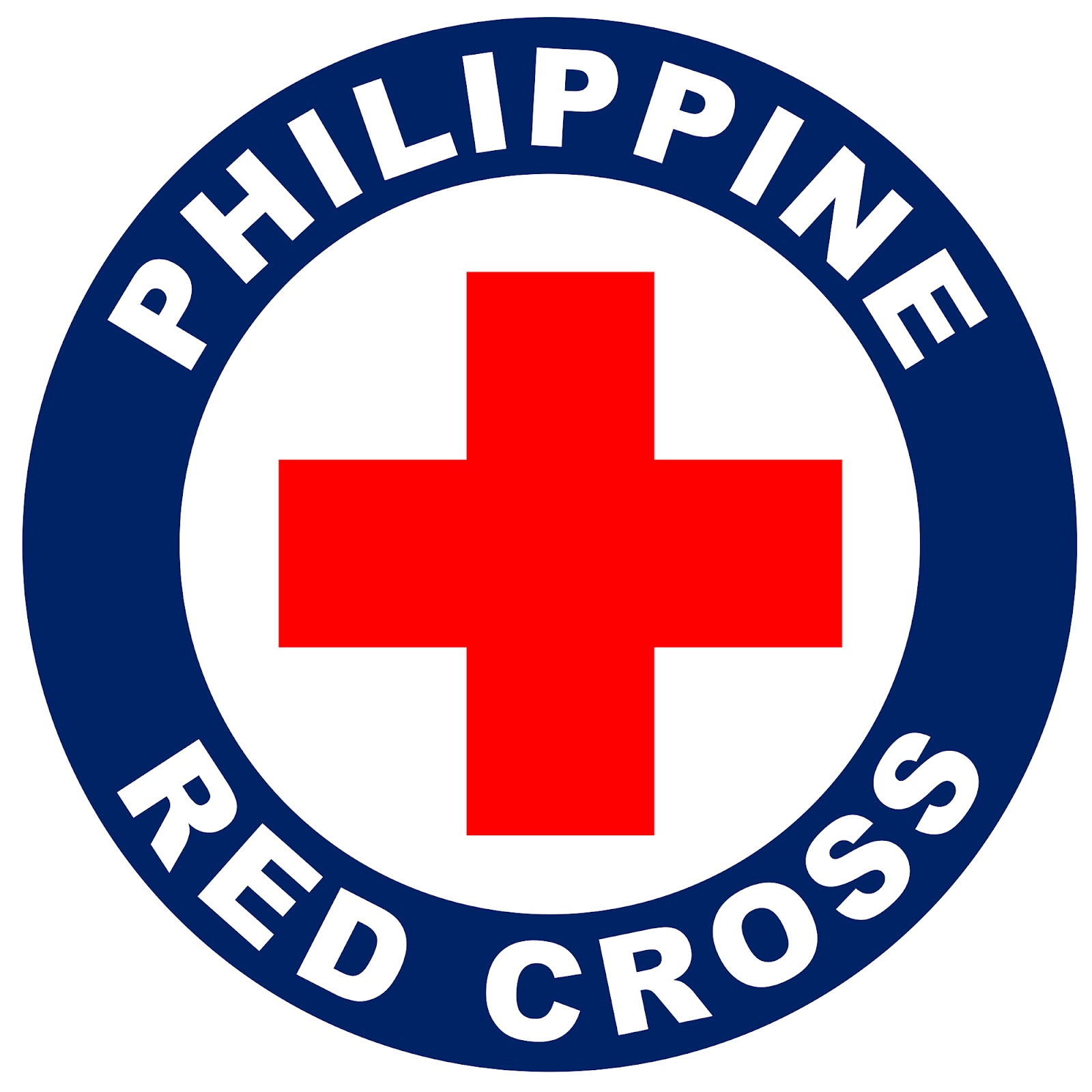 SDO DAGUPAN 2018 R1AA ATHLETES: SPORTS ___________________________________Member’s Profile        Member’s Profile        Member’s Profile        Member’s Profile        Member’s Profile        To be filled in by PRC Staff1Name:Name:Address:Address:ID Number:1Birthday:Blood Type:Contact Number:Type of Membership:Validity:2Name:Name:Address:Address:ID Number:2Birthday:Blood Type:Contact Number:Type of Membership:Validity:3Name:Name:Address:Address:ID Number:3Birthday:Blood Type:Contact Number:Type of Membership:Validity:4Name:Name:Address:Address:ID Number:4Birthday:Blood Type:Contact Number:Type of Membership:Validity:5Name:Name:Address:Address:ID Number:5Birthday:Blood Type:Contact Number:Type of Membership:Validity:6Name:Name:Address:Address:ID Number:6Birthday:Blood Type:Contact Number:Type of Membership:Validity:7Name:Name:Address:Address:ID Number:7Birthday:Blood Type:Contact Number:Type of Membership:Validity:8Name:Name:Address:Address:ID Number:8Birthday:Blood Type:Contact Number:Type of Membership:Validity:9Name:Name:Address:Address:ID Number:9Birthday:Blood Type:Contact Number:Type of Membership:Validity:10Name:Name:Address:Address:ID Number:10Birthday:Blood Type:Contact Number:Type of Membership:Validity: